                                                                 Справка                            о проведении антинаркотических акций в ЛСОШ «2     В период с 19 октября по 25 октября 2020 года в  школе  проходили антинаркотические  акции:-«Горькие плоды сладкой жизни», - акция «Твой выбор»,  -акция «Чистый район –без наркотиков»,  - квест-игра «Вместе все преодолеем».В рамках акции «Горькие плоды сладкой жизни», для учащихся 10-11 классов был показан короткометражный художественный фильм «Изгой». Просмотр фильма был организован в сельской библиотеке с соблюдением требований Роспотребнадзора и с последующим  обсуждением проблемы употребления психоактивных веществ.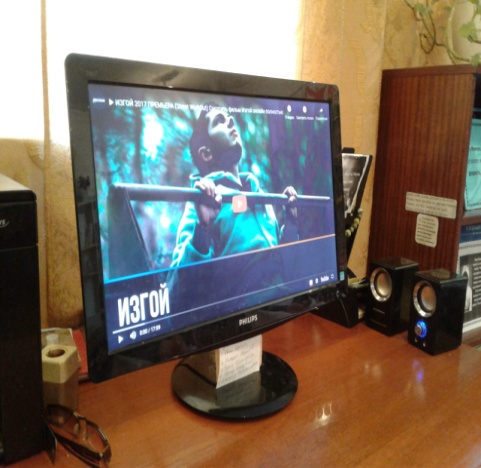 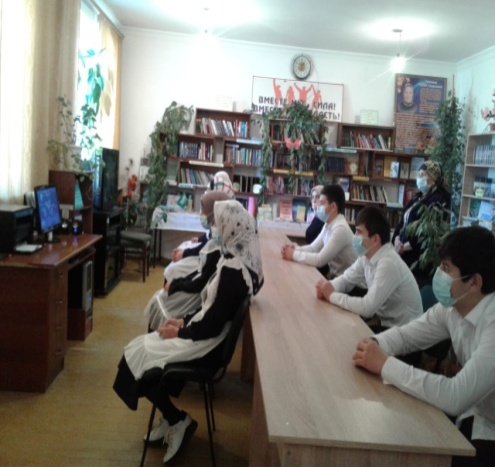 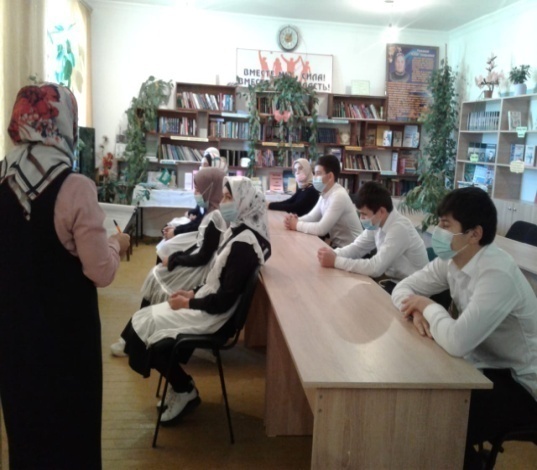 Акцию«Твой выбор»проводился в формате  челленджа  для учащихся 9-х классов.Участники  показывали  свою причину  выбора здорового образа жизни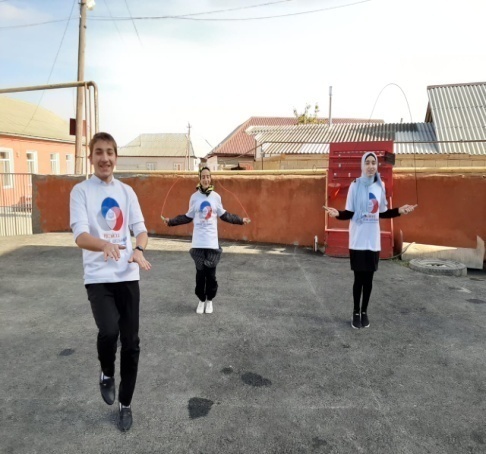 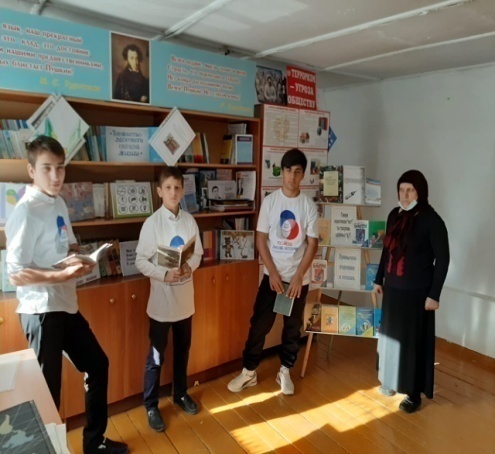 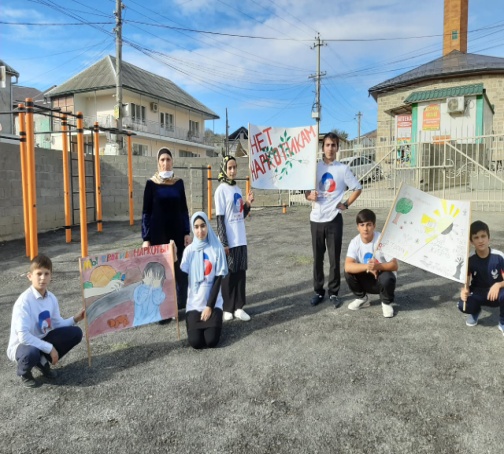 Волонтеры под руководством А-самедовой П.П. на улице  раздали буклеты и значки с лозунгами о ведении здорового образа жизни.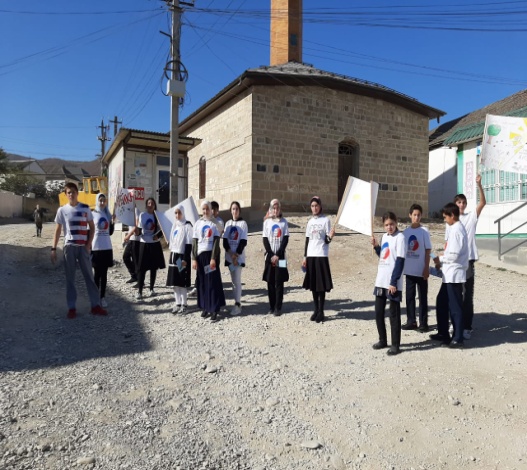 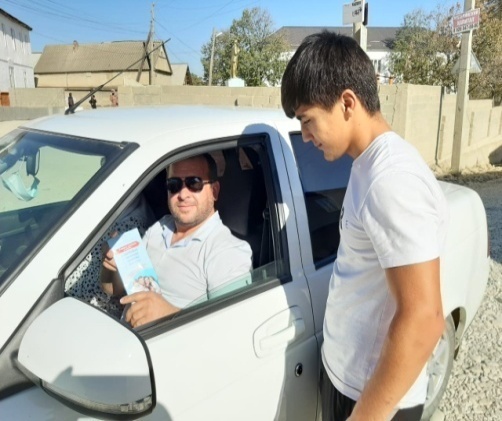 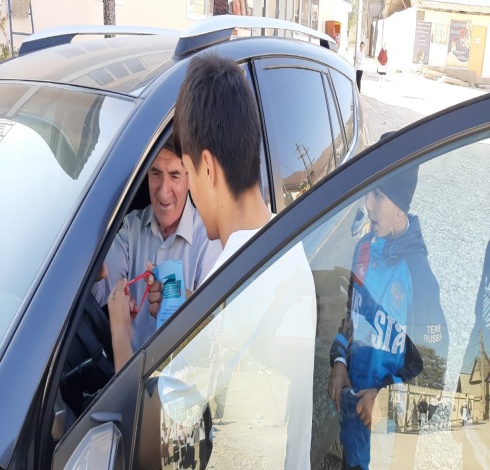 В 8-х классах провели квест- игру «» Вместе все преодолеем». Дети активно участвовали в игре.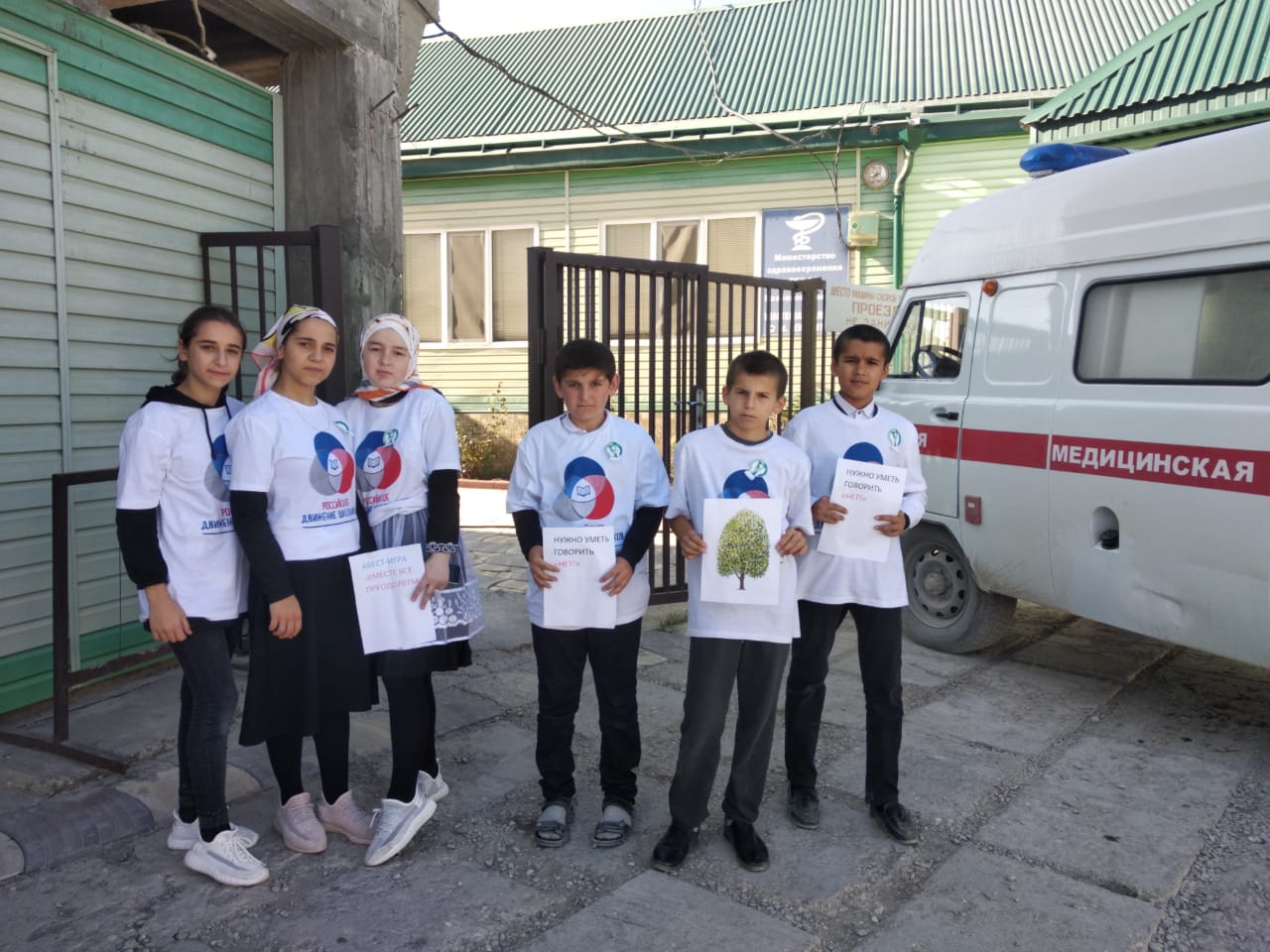 На фото самая активная команда в квест- игре..                                                                                      Во всех акциях самое активное  участие приняли члены РДШ.
